Путешествие по «Новогодней планете»     Новый год - самый загадочный праздник, открывающий нам мир добрых сказок и волшебства. Все ждут прихода седовласого волшебника Деда Мороза, загадывают желания и дарят подарки. Это самый веселый, яркий и радостный праздник, его любят и взрослые и дети, и в каждой стране его отмечают по-своему.Члены клуба «У самовара» на первой запланированной встрече совершили увлекательное путешествие по «Новогодней планете»и узнали, как другие народы мира встречают этот праздник, и   о традициях многих стран.   Путешественники заочно  побывали в Японии, Китае, Румынии, Белоруссии. Самой любимой традицией в России уже на протяжении многих лет считается встреча «Старого Нового года» - колядки, и в этот раз на праздник заглянули ряженные. В традиционных русских обычаях: гаданиях, предсказаниях, колядках принимали участие все члены клуба. Эта встреча принесла участникам много веселья, шуток, хорошего настроения. Надеемся, что и дальнейшие встречи будят дарить участникам позитив и много радости в Новом году.Руководитель клуба «У самовара»  Боровикова Л.А.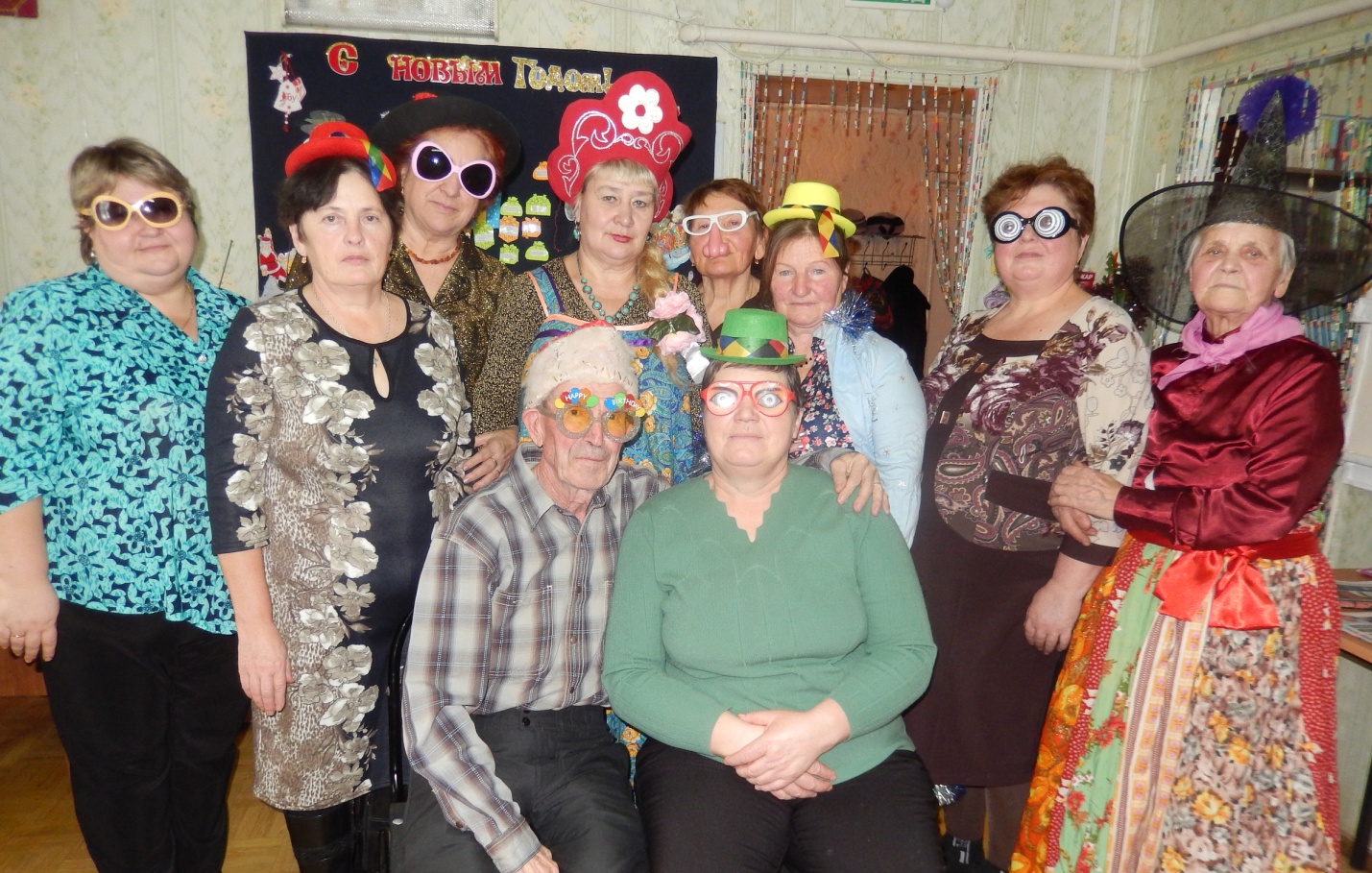 